Павлодар облысының бiлiм беру басқармасы,Павлодар қаласы бiлiм беру бөлiмiнiң“ Павлодар қаласының №5 сәбилер бақшасы” коммуналдық мемлекеттiк қазыналық  кәсiпорныныңөзін-өзі бағалауға арналған оқу-әдістемелік жұмысының материалдарыПавлодар 2023 ж.Мазмұны1-БӨЛІМ   Жалпы мектепке дейінгі ұйым туралы ақпараттық анықтама1. Павлодар облысының бiлiм беру басқармасы, Павлодар қаласы бiлiм беру бөлiмiнiң «Павлодар қаласының №5 сәбилер бақшасы» коммуналдық мемлекеттiк қазыналық  кәсiпорны туралы ақпарат 2021 жылғы 14 қаңтар Жарғысына сәйкес білім беру мекеменің атауы – Павлодар облысының бiлiм беру басқармасы, Павлодар қаласы бiлiм беру бөлiмiнiң «Павлодар қаласының №5 сәбилер бақшасы» коммуналдық мемлекеттiк қазыналық  кәсiпорныОрналасқан жері:                                                                                          Қазақстан РеспубликасыПошта индексі,                                                                                                                             140000Мекен-жайы                                                                             Павлодар қаласы,Майра  көшесі, 41/1Заңды тұлғаны қайта тіркеу нөмірі                                                               №1154-1945-НАО-МКБСН                                                                                                                                    060840006474Тұрақты жерпайдалану акты                                                                                             № 0328570Жер учаскесінің кадастрлық нөмірі                                                                      14 – 218 - 019-222Медициналық қызметпен		             ҚР Денсаулық сақтау министрлігіайналысуға		      «Медициналық және фармацевтикалықбақылау комитетініңПавлодар облысы бойынша департаменті»республикалық ММ денсаулық сақтау басқармасылицензия №00939DS2011жылғы 25 наурызСанитарлық- эпидемиологиялық                                 2007 жылғы 25 шілде №840 қорытындыЭлектронды мекен-жай:                                                                                     yasli_sad_5@mail.ruҒимараттың салынған жылы                                                                                            1992 жылыҚайта ашылған жылы                                                                                                      2006 жылыМеншік нысаны                                                                                                                МемлекеттікЖалпы ауданы                                                                                                                           1,1298гаЖобалық қуаты                                                                                                                                 320Тәрбие беру тілі                                                                                                                               қазақБасшы:                                                                                               Абденбаева Самал СуиндиковнаТелефон:                                                                            Басшы:  655540;  Жалпы телефон: 526096Балалар контингенті –                                                                                                                      312Жалпы мектепке дейінгі ғимарат                                                                    2 қабаттан құралған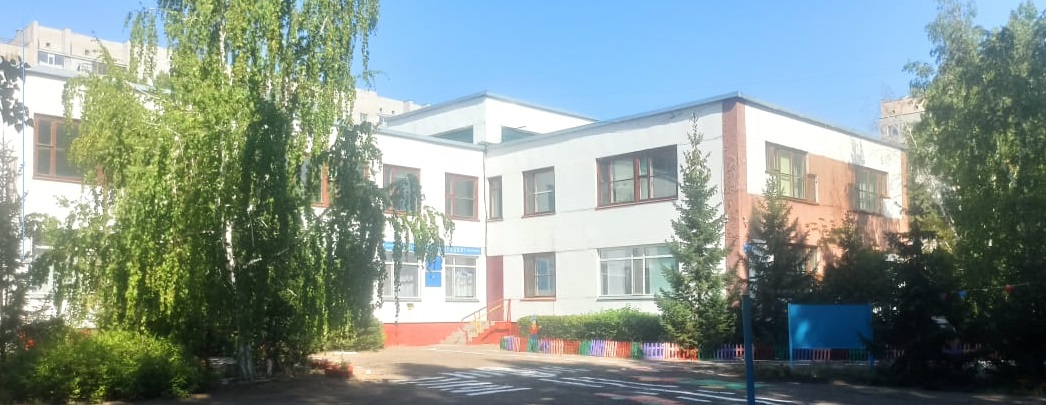 2. Жалпы мектепке дейінгі ұйым туралы мәліметПавлодар облысының бiлiм беру басқармасы, Павлодар қаласы бiлiм беру бөлiмiнiң «Павлодар қаласының №5 сәбилер бақшасы» коммуналдық мемлекеттiк қазыналық  кәсiпорны (бұдан әрі - Кәсіпорын)  ұйымдық-құқықтық нысанындағы мемлекеттік кәсіпорынның жедел басқару құқығында заңды тұлға болып,  Павлодар облысы қаржы басқармасының 2021 жылғы «06» қаңтардағы бұйрығымен бекітілген Жарғысы негізінде әрекет етеді.Кәсіпорын Павлодар қаласы әкімдігінің 2006 жылғы 11 тамыздағы «Павлодар қаласы әкімдігі Павлодар қаласын білім беру бөлімінің Павлодар қаласының туберкулез жұқтырған балаларға арналған санаторлық үлгідегі №5 сәбилер бақшасы» мемлекеттік қазыналық коммуналдық кәсіпорны туралы №1062/12 қаулысына сәйкес құрылды,  2010 жылғы 18 қарашадағы  2075/40  шешімі негізінде  Павлодар қаласының  әкімінің, Павлодар қаласы білім беру бөлімінің  «Павлодар қаласының туберкулез жұқтырған балаларға арналған санаторлық үлгідегі №5 сәбилер бақшасы» мемлекеттік қазыналық коммуналдық кәсіпорнының атауы Павлодар қаласының  әкімінің, Павлодар қаласы білім беру бөлімінің«Павлодар қаласының №5 сәбилер бақшасы » мемлекеттік қазыналық коммуналдық кәсіпорны (бұдан әрі-Мемлекеттік кәсіпорын) болып қайта аталды.Кәсіпорынның құрылтайшысы жергілікті атқарушы орган – Павлодар облысының әкімдігі, болып табылады.Кәсіпорынның дербес балансы, заңнамаға сәйкес банктегі шоттары, Қазақстан Республикасының Елтаңбасы бейнеленген және кәсіпорынның атауымен мөрі бар.Кәсіпорын өз қызметін мектепке дейінгі тәрбие мен білім беру саласында жүзеге асырады.Мектепке дейінгі тәрбие мен білім беру саласында мемлекеттік саясатты іске асыру Кәсіпорын қызметінің мақсаты болып табылады.Кәсіпорын мүлкі құны өз балансында көрсетіліп, Кәсіпорынның активтерінен құрылады.Құрылтай құжаттары, білім беру ұйымы қызметінің ішкі тәртібін регламенттейтін құжаттар, өкімдік құжаттар, оның ішінде:заңды тұлғаны мемлекеттік қайта тіркеу туралы куәлік, 2011ж 23.02. алғашқы тіркеу күні, 2021 жылғы 14 қаңтардағы екінші тіркеу күні №1154-1945-НАО-МК, бизнес – сәйкестендіру нөмірі-060840006474;2021 жылғы 06 қаңтардағы Жарғысы;хабарлама KZ05ХХХ0004378 мектепке дейінгі тәрбие мен оқыту саласындағы қызметті жүзеге асырудың басталғаны туралы, берілген күні: 29.01.2015 жыл ;медициналық қызметпен айналысуға	ҚР Денсаулық сақтау министрлігі Медициналық және фармацевтикалық бақылау комитетінің Павлодар облысы бойынша департаменті " Республикалық ММ денсаулық сақтау басқармасының лицензиясы  №00939DS  2011жылғы 25 наурыз;Жылжымайтын мүлікке тіркелген құқықтар (ауыртпалықтар) туралы № 10100455653298 анықтама негізінде жедел басқару құқығында келесі жылжымайтын мүлік объектілері бекітілген: бастапқы объект-ғимарат кадастрлық нөмірі: (14:218:019:222-64/А),  қойма кадастрлық нөмірі: (14:218:019:222:-65/Б),  жалпы ауданы 3991,7 м2, жер учаскесінің кадастрлық нөмірі: (14 – 218 - 019-222), жалпы ауданы 1,1298га га.Алқалық басқару органдары бекітілген ережелерге сәйкес жұмыс істейтін, сәбилер басшысы бекіткен педагогикалық кеңес, шығармашылық бірлестіктер болып табылады.(Құжаттардың көшірмелері қоса беріледі)2021-2022 оқу жылында  Павлодар қаласының № 5 сәбилер бақшасы 12 топ жұмыс атқарады, 312  бала тәрбиеленуде.Ұйымның басқаруы «Білім туралы» Қазақстан Республикасының Заңы     2007 жылғы 27 шілдедегі № 319, «Қазақстан    Республикасындағы баланың құқықтары туралы»  Қазақстан  Республикасының  2002  жылғы 8 тамыздағы N 345 II Заңдарына, «Мектепке дейінгі ұйымдар қызметінің үлгілік қағидаларына» Қазақстан Республикасы Білім және ғылым министрінің Қазақстан Республикасы Білім және ғылым министрінің 2018 жылғы 30 қазандағы № 595 бұйрығына Қазақстан Республикасы Білім және ғылым министрінің 2020 жылғы 18 мамырдағы № 207 бұйрығымен
өзгерістер мен толықтыруларына сәйкес бекітілген және сәбилер бақшасының жарғысына сәйкес жүргізіледі. Басқару органдары педагогикалық және әдістемелік кеңес болып табылады.Ұйымның ішкі құжаттары мемелекеттік тілде келісілген істер номенклатурасына және Қазақстан Республикасы Үкіметінің «Мемлекеттік және мемлекеттік емес ұйымдарда құжаттама жасау, құжаттаманы басқару және электрондық құжат айналымы жүйелерін пайдалану қағидалары» 2018 жылғы 31 қазандағы №703 Қаулысына сәйкес жүргізіледі.Мөр және штамп «Қазақстан Республикасындағы тiл туралы» Қазақстан Республикасының 1997 жылғы 11 шiлдедегі N 151 Заңының 21 бабына сәйкес.Ұйым қызметкерлерінін еңбек кітапшаларын жүргізу және сақтау «Еңбек кітапшаларының нысанын, оларды жүргізу және сақтау қағидаларын бекіту туралы» Қазақстан Республикасы Денсаулық сақтау және әлеуметтік даму министрінің 2015 жылғы 30 қарашадағы № 929 бұйрығына сәйкес.Штат кестесі және педагогтердің жүктемесі басшымен және Павлодар қаласының білім   бөлімінің басшысымен бекітілген.  2021-2022 оқу жылында педагогтер құрамы – 35 қызметкерден тұрады.2-БӨЛІМІ  Мектепке дейінгі мекеменің кадрлық құрамыӘкімшіліктің негізгі жұмысының бірі кадрлардың құрамын бекіту және олармен сапалы жұмыс жүргізу. «Білім туралы» 2007 жылғы 27 шілдедегі Қазақстан Республикасының Заңына және ұйымның жарғысына  сәйкес  басшы педагогикалық кадрларды  еңбек шарты бойынша қабылдайды.Оқыту - тәрбиелеу үрдісін сапалы жүргізу мақсатында балабақша барлық педагогикалық кадрлармен қамтамасыз етілген. Қазіргі  уақытта  балабақшада 33 педагог: басшы, әдіскер, педагог-психолог, педагог-логопед ән-күй жетекшісі, дене тәрбиесінің нұсқаушысы, орыс тілі мұғалімі, жүзу нұсқаушысы, 21 тәрбиеші, хореограф еңбек етеді. Балабақша  штаттық кестеге  сәйкес  педагогикалық кадрлар 10% қамтамасыз етілген. Оқу  жүктемелері  мектепке  дейінгі  ұйымның  нормасына сәйкес.1. 2022-2023 оқу жылдарында педагогтардың сапалық деңгейіПедагог қызметкерлерді  аттестаттаудың  негізгі мақсаты- білім беру саласында қызметкерлердің педагогикалық шеберлігін жетілдіру, ең үздік инновациалық педагогикалық тәжірибені жалпылау және кеңінен тарату.
Педагогтердің әдістемелік - зерттеу әрекетін ынталандыру, талантты педагогтерді анықтау, оларды қолдау және мадақтау, педагог - зерттеуші еңбегінің беделін арттыру, педагогикалық тәжірибені жалпылау түрлерін жетілдіру, педагогтердің әдістемелік және практикалық қызметін насихаттау болып табылады.Педагог қызметкерлерді  аттестаттау  Ережесіне  сәйкес  аттестация  5 жылда  бір рет  өткізіледі. Аттестацияның мақсаты:  педагог қызметкерлердің  еңбегін  тиімді  бағалау  жүйесін құру, олардың  кәсіби өсуіне  көмек  көрсету,  біліктіліктерін үздіксіз көтеру, еңбек  нәтижесін көрсету. Педагогтер біліктілік санаттарын  құрылған  кестеге  сай  әр бес жыл сайын көтереді немесе растайды.Алдағы жарты жылдықта  1 педагог-сарапшы, 10 педагог- модераторға үміткерлікке ұсынылды.Педагогтердің жас шамасы  бойынша  құрылымы        20 жастан 30 жасқа дейінгі педагогтар  – 40 %; 31 жастан 40 жасқа дейін – 31 % құрайды.                                         Педагогтардың еңбек өтілі бойынша мәлімет      Ең көп топты 10 және 20 жылға дейінгі жұмыс өтілі бар педагогтер құрайды – 49% тең         түседі; 28% дан 1және 5 жылға дейін.                                                     Педагогтердің білім деңгейі     Ағымдағы оқу жылында педагогикалық кадрлар арасында 60 % жоғары педагогикалық    
     білімі бар, оның ішінде мектепке дейінгі –19 %. Педагогтердің 40 % арнайы орта білімі бар,       оның ішінде мектепке дейінгі – 79%. Осылайша, педагогтердің 100%  педагогикалық білімі      бар. Педагогикалық кадрлардың біліктілігін арттыруПедагог кадрлардың біліктілігін арттыру – кәсіби оқыту нысаны. Білім алушыларға сабақ беру мен оқыту сапасын арттыру үшін педагогтер өзінің кәсіби білімі мен іскерлігін үздіксіз жетілдіріп отырады. Білімді де білікті мамандардың бойында іргетасы нық қаланған жүйелі білім,  кәсіби іскерлік пен дағды, шығармашылық белсенділік пен еркіндік, мәдени ойлай білу қабілеттерін дамыту барысында педагог кадрларының біліктілігін арттыру қарастырылған.Қазіргі таңдағы ұстаздардың алдында тұрған басты мақсат – ғылым мен техниканың даму деңгейіне сәйкес білімі терең, іскер және ойлауға қабілетті, әлемдік стандарттар негізінде жұмыс істей алатын, бәсекеге қабілетті құзырлы тұлғаны қалыптастыру.Сондықтан, балабақшада біліктілік арттыру курстарынан өту кестесі әрбір оқу жылының басында бекітілген, ұжым басшысының қолымен және ұйым мөрімен расталған.Кадрлармен жұмыс  жүргізу  барысында  міндетті түрде  педагогтердің  кәсіби құзіреттіліктерін көтеруге, шығармашылық бастамашылдықтарын дамытуға, жаңа  педагогикалық технологияларды  ізденуге  және  меңгеруге  көңіл бөлінеді. Осы жылы  8 педагог әр –түрлі тақырыптарда біліктілік курстарынан өтті.                                                    Кадр құрамының тұрақтылығыМемлекеттік тапсырысты орындау мақсатында штат кестесінде педагогтер мен мамандардың штат бірліктері қарастырылған. Педагогикалық кадрлармен қамтамасыз ету есепті жылдар ішінде 100% құрайды. Педагогтерді ауыстыру декреттік демалысқа  шыққан негізгі жұмыскерлерді ауыстыру есебінен табыладыIII-бөлім.  Мектепке дейінгі ұйымның балалар контингентіМектепке дейінгі ұйым қызметін автоматтандыру “Балабақша смарт” порталы арқылы жүзеге асырылады Балалардың мектепке дейінгі ұйымға түсуі “Балабақша смарт”  бағыты бойынша жүргізіледі. Әрбір балаға жеке іс рәсімделеді, оның құрамына: жолдама, баланы МДҰ-ға қабылдау туралы ата-ананың  өтініші, МДҰ мен ата-аналар арасындағы шарт, педиатр-дәрігердің анықтамасы  тіркеледі. Балалардың тізіміне сәйкес барлық жеке істер бар. Жолдамаларды тіркеу журналдары, балалар қозғалысы кітабы, балалар қозғалысы бойынша бұйрықтар, өтініштерді тіркеу журналы, ата-аналар шарттарын тіркеу журналы жүргізіледі. Балабақшада жоспарлы 316 бала қамтылған 12 жас тобы жұмыс істейді. Топтардың жұмыс тәртібі сағат 7.00-ден 19.00-ге дейін.Балалардың тізімдік құрамы                                   Тәрбиеленушілердің жынысы туралы мәліметҰлдардың саны қыздарға қарағанда басым.Тәрбиеленушілердің ұлттық туралы мәліметТәрбиеленушілердің басым саны қазақ ұлтының балалары,  басқа ұлт өкілдері мемлекеттік бақшаға қатысуы өсу динамикасымен байқалады.
 Балалардың денсаулығы туралы мәліметтерБалалардың балабақшаға қатысу көрсеткіші олардың жиі ЖРВ, ЖРА ауруларымен ауруы қазіргі уақыттағы пандемияға байланысты жиілеп кетті. Аурудың алдын алу шаралары қатаң түрде бақылауға алынып, барлық сақтық шаралар қолданылады және шынықтыру-сауықтыру шаралары жүзеге асырылуда.Балалардың балабақшаға қатысуы туралы мәлімет                                            Балалардың денсаулық  туралы мәліметіIV бөлім. Әдістемелік жұмысы2022-2023 оқу жылының күн тәртібіне арналғантүсініктеме хатКМҚК «№5 сәбилер бақшасының» күн тәртібі « Қазақстан Республикасың мектепке дейінгі ұйымдары мен мектепалды сыныптарында 2022-2023 оқу жылында тәрбиелеу-білім беру процесін ұйымдастыру туралы» әдістемелік-нұсқаулық хатпен сәйкес келеді. Нұр-Сұлтан,2022жылБалабақша режимі балалардың 12 сағаттық болуымен жасалған. Бақшаның жұмыс режимі 7.00-ден бастап. 19.00 дейін. Ерте жастағы баланың дамуы оның жеке және жас ерекшеліктерін ескере отырып жүреді. Балалардың дамуындағы жетістіктерді қадағалау балалар қызметінің әртүрлі түрлеріндегі балалардың белсенділігін бақылау барысында жүзеге асырылады. Тамақтану режимі, серуендеу, ұйықтау, ойын әрекеті сақталады. Балаларды күнделікті таңертеңгілік қабылдауды ата-аналардан Балалардың денсаулығы туралы сұрайтын тәрбиешілер жүргізеді. Балалардың болу уақыты мен топтардың жұмыс режимімен анықталатын тамақ (таңғы ас, түскі ас, түстен кейінгі тағамдар және кешкі ас). Балалардың тамақтануы топта ұйымдастырылады. Балалардың күніне күнделікті серуендеуі, оның ұзақтығы кемінде 3 сағатты құрайды. Серуендеу күніне 2 рет ұйымдастырылады: бірінші жартысында - түскі асқа дейін және түстен кейін - күндізгі ұйқыдан кейін немесе балалар үйге кетер алдында.Ауа температурасы минус 13 ° C-тан төмен және желдің жылдамдығы 7 м/с-тан жоғары болса, серуендеу ұзақтығы қысқарады. Серуендеу ауа температурасы минус 15 °C-тан төмен және жел жылдамдығы 4 жасқа дейінгі балалар үшін 15 м/с-тан жоғары, ал 5-6 жастағы балалар үшін ауа температурасы минус 20 °C-тан төмен және жел жылдамдығы 15 м/с-тан жоғары болған кезде жүргізілмейді. балалардың дағдылары дамитын іс-шаралар.Күндізгі ұйқының жалпы ұзақтығы: 2 жастан 5 жасқа дейінгі балалар үшін – 2 сағат. Ұйықтар алдында ашық эмоционалды ойындар болмайды. Сауықтыру іс-шараларының жүйесі қатайту іс-шараларын, таңертеңгі гимнастиканы, қозғалыс режимін, жеке жұмыс жүйесін қамтиды.1 жастан 5 жасқа дейінгі ұйымдасқан оқу қызметі күні бойы балалар үшін ұйымдастырылады. Мектепалды тобының балаларына арналған апталық сағаттық жүктеме 20 сағатты құрайды. Вариативті компонент күннің 2-ші жартысында ұйымдастырылады.Павлодар қаласының «№ 5 сәбилер бақшасы» КМҚК-ң2022-2023  оқу жылына арналған  жұмыс оқу жоспарынаТүсініктеме жазбахат2022-2023 оқу жылында «№5 сәбилер бақшасында»  «1жастағы бастап 5 (6) жастағы дейінгі балаларды білім беру процесі негізгі нормативтік құжатармен қарастырылған.  Мектепке дейінгі тәрбие мен оқытудың жалпыға міндетті мемлекеттік стандартына (бұдан әрі – Стандарт) Қазақстан Республикасы Үкіметінің 2022 жылғы 3 тамыздағы № 348 қаулысымен бекітілген, Мектепке дейінгі тәрбие мен оқытудың жалпы білім беретін оқу бағдарламасы (бұдан әрі – Бағдарлама). 2016 жылғы 12 тамыздағы № 499 бұйрығымен бекітілген Мектепке дейінгі тәрбие мен оқытудың үлгілік оқу бағдарламасына.№ 59 бұйрығымен бекiтiлген. Мектепке дейінгі мекемеде оқу ұйымдастырушылық  әрекетін «Балаларды мектепке дейінгі тәрбиелеу мен оқыту объектілеріне қойылатын санитариялық-эпидемиологиялық талаптар». Балалардың білім беру қызметі талап ететін жоғары танымдық белсенділігін, ақыл-ой кернеуін және ойын түрінде күн бойы   ұйымдастырылады.Стандартпен мектеп жасына дейінгі балалардың дайындық деңгейіне, мектепке дейінгі тәрбие мен оқыту мазмұнына, оқу жүктемесінің ең жоғарғы көлеміне қойылатын талаптар айқындалған.Жас кезеңдері мен жас топтары мынадай:1) бөбек жасы – 0 (жаңа туған балалар ) – 2 жастағы балалар:ерте жас – 1 жастағы (ерте жас тобы);кіші жас – 2 жастан бастап (кіші топ);2) мектепке дейінгі жас – 3-5 жас:орта жас – 3 жастағы (ортаңғы топ);ересек жас – 4 жастағы (ересек топ);мектепалды жас – 5 жастағы (мектепалды тобы).Оқу ұйымдастырушылық  әрекетінің жас кезендері:1) ерте жас тобы (1 жастағы балалар);2) кіші топ (2 жастағы балалар)3) ортаңғы топ (3 жастағы балалар);4) ересек топ (4 жастағы балалар);5) мектепалды тобы  (5 жастағы балалар);Мектепке дейінгі тәрбие мен оқытудың үлгілік оқу бағдарламасын меңгеру мерзімі – 5 жыл. Бағдарлама балалардың жас және жеке ерекшеліктерін ескеріп, оларды жан-жақты дамытуға бағытталған; Физикалық даму, балалардың коммуникативтік, танымдық, зияткерлік, шығармашылық дағдыларын, зерттеушілік қабілеттерін дамыту, әлеуметтікэмоционалдық дағдыларын қалыптастыру:1) дене шынықтыру (ерекше тәрбиеленушілер үшін бейімделген дене шынықтыру);2) жузү3)сөйлеуді дамыту және көркем әдебиет;4) сауат ашу негіздері;5) сенсорика;6) математика негіздері;7) құрастыру;8) қоршаған ортамен таныстыру;9) сурет салу;10) мүсіндеу;11) жапсыру;12) музыка бойынша ұйымдастырылған іс-әрекеттерді кіріктіру арқылы жүзеге асырылады.2022-2023 оқу жылында « №5 сәбилер бақшасында» 12 топ жұмыс атқарады және балалардың жас ерекшелігіне сайкес жасақталған.Бөбек жасы – 2 жастағы:Ерте жас «А»  «Қошақан» топ (1 жастағы)Ерте жас «Ә» «Құлыншақ» топ – (1 жастағы)Мектепке  дейінгі кіші жаскіші «А» «Балапан» топ – (2  жастағы)кіші «Ә» «Ботақан» топ – (2 жастағы)кіші «Б» «Қарлығаш» топ – (2 жастағы)Мектепке  дейінгі ортаңғы жасортаңғы «А» «Қонжықтар» топ – (3 жастағы)ортаңғы «Ә» «Жұлдыздар» топ – (3 жастағы)ортаңғы «Б» «Жемістер» топ – (3 жастағы)Мектепке дейінгі ересек жасЕресек «Б» «Күншуақ» топ – (4 жастағы)Ересек «В» «Балдырған» топ – (4 жастағы)Мектепалды даярлық тобы.Мектепалды  «А» «Алтын балық» топ – (5 жастағы)Мектепалды «Ә» «Гүлдер» топ – (5 жастағы)Сонымен қатар, осы 2022-2023 оқу жылы барлық топтар аралас топ жинақталған.Тәрбиелеу-білім процесін жоспарлау кезінде вариативтілік және балалар іс-әрекетін ұйымдастырудың әртүрлі формаларын, әдістері мен тәсілдерін қолдану ескеріледі. Тәрбиеленушілердің эмоционалдық жайлылығын, жан-жақты және толыққанды дамуын, балалардың белсенділік түрлерін және бірге әрекет етуге қатысушыларды таңдау мүмкіндігін, ойын аймақтарының қанықтылығын, қолжетімділігін, вариативтілігін және қауіпсіздігін қамтамасыз ету үшін дамытушы орта құрылады. Физикалық дамыту физикалық дені сау баланы тәрбиелеуді, өз денсаулығына саналы түрде қарауды, салауатты өмір салты негіздерін, қауіпсіз өмір сүру дағдыларын қалыптастыруды қарастырады. Балабақшада басейн қарастырылған, осылайша мектепалды даярлық топтарында жүзу пәні жүргізіледі.Вариативтік бөлімі:№5 сәбилер бақшасында 2022-2023 оқу жылында танымдық-сөйлеу және көркем эстетикалық бағыты бойынша мектепке дейінгі балаларға арналаған  2 бағдарлама енгізілген.  Өлкетану, хореография.   Хореография  бағдарламасы үш жылдық оқуға арналған және 3 жастан 6 жасқа дейінгі мектеп жасына дейінгі балалардың жеке басын жан-жақты, үйлесімді және жан-жақты дамытуға бағытталған.«Өлкетану» бағдарламасы 5 жастағы балаларды білімдендіру ұйымдастырылған оқу қызметін жүргізуге вариативтік сағаттарды өткізуге құрал ретінде ұсынылып отыр. Құрастырушы  білім беруді дамытудың инновациялық орталығының шығармашылық тобы.                                       Ортаңғы топтарында (3 жастағы вариативтік  бөліміне хореография аптасында бір рет.Ортаңғы «А» «Қонжықтар» топ – (3 жастағы)Ортаңғы «Ә» «Жұлдыздар» топ – (3 жастағы)Ортаңғы «Б» «Жемістер» топ – (3 жастағы)Ересек  топтарында, вариативтік  бөліміне хореография аптасында екі рет.Ерсек «Б» «Күншуақ» топ – (4 жастағы)Ерсек «В» «Балдырған» топ – (4 жастағы)Мектеп алды топтарында вариативтік  бөліміне  2 сағат- хореография, 1 сағат өлкетану.Мектепалды даярлық «А» «Алтын балық» топ – (5 жастағы)Мектепалды «Ә» «Гүлдер» топ – (5 жастағы)Тәрбиеленушілердің қалалық , облыстық конкурстарға қатысқан жетістіктеріПедагогтардың қалалық , облыстық конкурстарға қатысқан жетістіктеріҚазірі  уақытта педагогикалық ұжым өз тәжірибесінде келесі инновациялық технологияларды қолданады:Оқу жылдары барысында қолданылған инновациялық технологиялары балалардың тілдік-коммуникативтік құзыреттіліктерді дамытады, денсаулық сақтау технологиялары жеке тұлғаның дұрыс дамып қалыптасуыүшін ыңғайлы жағдай жасау болып табылады. Балалардың танымдық құзыреттіліктерін қалыптастырып дамытуға «Дьенеш блогы», зерттеу әрекеттері, «Луллия шеңберлері», «Эйлер шеңберлері» қолданылады.Оқу-тәрбие жұмысыМектепке дейінгі ұйымның басым бағыты әлеуметтік-коммуникативтік тәрбие бағытында, сонымен қатар педагогикалық процесті жүзеге асыруда авторлық білім беру бағдарламаларына бағыттау, дамытушы ортаны құру, баланы сәтті әлеуметтендіру және қоршаған әлеммен   ойын-сауық, дене шынықтыру, когнитивтілік іс-әрекет түрлерінде таныстыру, ерте білім беру және дамыту топтарын ашу.Балабақшада педагогикалық кеңес туралы ереже бар. Педагогикалық кеңесті өткізу формалары әр түрлі (дөңгелек үстел, шығармашылық зертханалар, іскерлік ойындар, пікірталастар, онлайн, квест). Педагогикалық кеңестер хаттамаларының журналы нөмірленген, парақ саны есепке алынып бекітіледі, директордың мөрімен және қолымен куәлдандырылады.Балабақшадағы педагогикалық құзіреттілікті арттыру үшін әдістемелік сағаттар, ұжымдық көрсетулер, педагогикалық шеберлік сайыстары өткізіледі, жаңадан келген тәрбиешілермен жұмыс жоспары құрылған. Жұмысты зерттеу және балалармен жұмысты ұйымдастыруға көмек көрсету үшін әдістемелік бірлестік жұмыс жоспары құрылды. Жоспарланған іс - шаралардың тақырыптары өткен жылдағы жұмыстарды талдау кезінде туындаған мәселелерді шешуге бағытталған.Педагогико-психологиялық коррекциялық жұмысыПавлодар қаласының №5 сәбилер бақшасы психологиялық-педагогикалық қолдау жүйесінің негізі: әр түрлі даму кезеңдеріндегі балалардың жас ерекшеліктері; психологиялық-педагогикалық қызмет бағыттары болып табылады.Бүгінгі таңда Павлодар қаласының №5 сәбилер бақшасы үшін психологиялық-педагогикалық қолдау балалармен түзету - дамыту жұмыстарының әр түрлі әдістерінің жиынтығы ғана емес, сонымен қатар баланы дамыту, оқыту, тәрбиелеу, әлеуметтендіру мәселелерін шешуде қолдау мен көмек көрсетудің кешенді технологиясы, ерекше мәдениеті болып табылады.Педагогтер диагностика, кеңес беру, түзету әдістемелерін меңгерген, проблемалық жағдайларды жүйелі талдау, оларды шешуге бағытталған қызметті бағдарламалау және жоспарлау, осы мақсатта білім беру процесіне қатысушыларды (бала,  ата-аналар, педагогтар, әкімшілік) бірлесіп ұйымдастыру қабілетіне ие.Сүйемелдеудің тиімді жүйесін құру Павлодар қаласының №5 сәбилер бақшасының білім беру ортасы ішінде балаларды дамыту және оқыту мәселелерін шешуге мүмкіндік береді.Тәрбиеші және педагог-психолог, логопед бірлесіп жұмыс істейді. Олар бірге психологиялық - педагогикалық қолдаудың ең ұтымды бағдарламасын жасайды, баланың жеке мүмкіндіктерін, қалауы мен мүдделерін ескере отырып дидактикалық материалды таңдайды.Бірыңғай жұмыс бағдарламасын жасай отырып, тәрбиеші және педагог-психолог, логопед бірлескен қызметте серіктес болады.Павлодар қаласының №5 сәбилер бақшасының психологиялық - педагогикалық жұмысындағы ең маңызды және басым бағыттар таңдалды: балалардың психологиялық денсаулығы және баланың құқықтарын қорғау; әр баланың толыққанды психикалық және тұлғалық дамуына барынша ықпал ету; балалардың мектепке дейінгі балалық шақтың негізгі тұлғалық істерін дамыту бойынша тәрбиешілермен профилактикалық жұмыс; психосоматикалық аурулардың алдын алу ретінде балабақшада эмоционалды, психологиялық жайлылықты қалыптастыруға назар аудару; Павлодар қаласының №5 сәбилер бақшасының барлық қызметкерлерін балалармен қарым-қатынасты толыққанды дамытуға үйрету; балаларды дамудың жаңа әлеуметтік жағдайына дайындау; балалардың дамуының зерделеу (диагностикалау); ерекше оқыту бағдарламалары мен олардың қызметін ұйымдастырудың арнайы нысандарына мұқтаж балаларға көмек көрсету;  Қызметкерлер, ата-аналар баланың даму заңдылықтарында, сондай-ақ балаларды оқыту және тәрбиелеу мәселелерінде психологиялық құзыреттілігін арттыруға жәрдемдесу; Балабақша жұмысында инновациялық өзгерістер болған сәттерде балалардың дамуы мен тыныс-тіршілігі үшін оңтайлы жағдайлар жасауға қатысу.Қорытынды: 1. №5 сәбилер бақшасына психологиялық-педагогикалық сүйемелдеу кешенді технология, баланы дамыту, оқыту, әлеуметтендіру міндеттерін шешуде қолдау мен көмек көрсетудің ерекше мәдениеті ретінде әрекет етеді.Жас педагог мектебіЖас педагогтердің шығармашылық қабілетін арттыру мақсатында "Жас педагог мектебі" (ЖПМ)   жұмыс істейді. Жас педагогтермен жұмыс Қазақстан Республикасының 27.07.2007 жылғы «Білім беру» Заңың басшылыққа ала, педкеңестің шешімімен құрылған «Жас педагогтер мектебі» (ЖПМ)  Ережесі негізінде атқарылады.Жас мамандармен "Жас педагог мектебі" жылдық жұмыс жоспарына сәйкес жүргізіледі. Жылдық жұмыс жоспарына жас педагогтердің кәсіби шеберлігін арттыру бойынша жұмыс енгізілген, тәлімгерлік бекітілген.ЖПМ жас педагогтерді қолдау, теориялық білімді жетілдіру және педагогикалық шеберлікті жоғарылатуда, практикалық көмек көрсету мақсатында жұмыс істейді.ЖПМ жұмысы оң нәтиже көрсетіп жас педагогтердің кәсіби дамуы мен біліктілігінің өсуіне ықпал етіп, жаңадан келген педагогтердің оқу үдерісіне деген қажеттіліктерін анықтап және оларды шешуге көмектесу болды.ЖПМ жұмысы: сауалнама, оқу үрдісіне шағын зерттеулерді ұйымдастыру және өткізу арқылы жас педагогтердің қажеттіліктерін анықтауда жаңашыл нәтиже беретін жұмыс түрлерімен атқарылуда.ЖПМ жұмысын ұйымдастыру жұмыс жоспарына сәйкес жүзеге асырылады (қыркүйектен мамырға дейін) және шығармашылық жобаны қорғау, ашық сабақтар мен жас педагогтер апталығына қатысу түрінде шығармашылық есеп беруімен аяқталады.Жас педагог мектебіЖас мамандар  туралы мәліметтер банкі құрылған. Сонымен қатар, ЖПМ құқығында: оқыту және тәрбиелеу мәселелері бойынша ұсыныстар енгізуЖПМ ережелеріне өзгерістер мен қосымшаларды енгізу.Қорытынды: Жас мамандар жұмысын ұйымдастыру, жұмыс жоспарына сәйкес жүзеге асырылады, ашық сабақтар мен жас педагогтер апталығына қатысу  түрінде шығармашылық есеп берумен жетелеу жұмыстары атқарылады. Балабақшада оқу процесін ұйымдастыруға қажетті барлық нормативтік құжаттар бар.Жас мамандарға тәлімгерлер бекітіліп бағыт-бағдар беру жоспарланды. Сонымен қатар, аладағы жылдары жас  мамандарды инновациялық жұмысқа тарту.№5 сәбилер бақшасы педагогикалық қызметкерлерінің жетістіктері.Қорытынды: Мектепке дейінгі тәрбие мен білім  беру саласына адал еңбегі мен жоғары кәсіптілігі және білім беру жүйесін дамытуға қосқан үлесі, еліміздің нығаюына өзіндік үлесі бар педагогтердің жұмысы талқыланып, марапатталады.                                          V- бөлім   Оқу- материалдық активтерБалабақшаның материалдық - техникалық базасының жағдайы педагогикалық талаптарға,  білім деңгейіне және санитарлық нормаларға сәйкес келеді (қорытындылар бар). Әкімшілік, медициналық қызмет көрсетуге арналған (1 орынға арналған изолятор, физио кабинеті, қабылдау бөлмесі, дезерітінді дайындауға арналған бөлме) асхана, кір жуатын бөлме, топтардың санына сәйкес  жатын бөлмелер.Топ бөлмелері балалардың жас ерекшеліктеріне сәйкес жиһаздармен жабдықталған. Әрбір топта  ойын, жатын, қабылдау  және  жуынатын бөлмелері бар. Сан ПИН талаптарына сәйкес  келеді. Тәрбиешілердің күшімен орталықтар стандартпен, типтік бағдарламаның талаптарына, балалардың жасына сай үнемі толықтырылып отырады. Әр топта ас тарату бөлмесінде , ыдыс жууға арнайы жағдай жасалған.Оқу - тәрбие үрдісін ұйымдастыруға мына оқу бөлмелері қарастырылған:ән – күй залы-1; би залы-1; дене шынықтыру залы -1; логопедиялық кабинеті-1; орыс тілі кабинеті-1;  әдістемелік кабинет – 1; бейнелеу кабинеті – 1; психолог кабинеті-1; бассейн.Ұйымның барлық бөлмелері балалардың оқыту-тәрбиелеу жұмыстарына қажетті құралдармен жабдықталған. Құралдар балалардың жас ерекшеліктеріне сай, СанПИН талаптарына сәйкес  келеді.Медициналық блок 3 бөлмеден құрылған: медбике кабинеті, физио кабинеті, оқшалау бөлмесі.Медициналық блок жұмысының мақсаты: дәрігерге дейінгі медициналық көмек, тамақтануды бақылау.Медициналық бөлме: бой өлшегіш, бала салмағын өлшеуіш, медициналық шкаф, қозғалмалы 7 рециркулятор, құжаттар салатын шкаф, 2 медициналық кушетклармен қамтылған. Оқшаулау бөлмесінде  1 керует, қол жуғыш, рециркулятор бар  және шығатын есігі бөлек. Гигиеналық бөлме бөлек орналасқан.Жер аймағында спорттық алаң - 1,  12 топтың арнайы ойын саяжайлары мен 10 телім  орналасқан. Екі телім құрылысы алда жоспарланған.Спорт залында спорттық ойындарға арналған құралдар, доптар, кеглилер, секіртпе, спорттық төсеніштер, жұмсақ модульдер , гимнастикалық баспалдағы, , спорт тренажерлары (2)Әдіскердің кабинеті жиһазбен, 1 компьютермен, сабаққа арналған кітаптармен қамтылған. Әдебиеттер қоры үнемі әдістемелік құралдармен, балаларға арналған әдебиеттермен, басылымнан шығатын газет-журналдармен толықтырылып отырады. МДҰ-да балаларды тәрбиелеуге, негізгі мәдени базасын қалыптастыруға, жеке тұлғаны жан-жақты дамытуға,  баланың жас және жеке ерекшелігіне байланысты дене бітімі мен психологиясын қалыптастыруға, баланың қазіргі заманауи қоғам өміріне  дайындауға толық мүмкіндік жасалған.Балабақша безендіру  талаптарға сәйкес келеді, мемлекеттік тілде жүргізіледі, бірыңғай стильде жасалған,  Мемлекеттік рәміздер  стендтері, кәсіподақ бұрышы,оқу-әдістемелік, ақпараттық және т.б. барНегізгі үй-жайларының алаңы санитарлық нормаларға сәйкес келеді.Бақша үй-жайларының шаршы метрінің көрсеткішіБақша үй-жайларының шаршы метрінің көрсеткіші СанЕжН сәйкес                          Жыл сайынғы бөлінген қаражат көлеміӘкімшілік қаржы ресурстарын және қолда бар ресурстарын тиімді  пайдаланады.Қорытынды: МДҰ-дың қаржылық-шаруашылық әрекеті ұйымның Жарғысы негізінде Қазақстан Республикасының нормативті-құқықтық құжаттары негізінде жүзеге асырылады.Заттық-дамытушылық ортаны жабдықтауБалабақшада баланың айналасында, ол өмір сүретін және білім алатын арнайы заттық- дамытушы ортасы құрылған. Бұл орталарда мектепке дейінгі жастағы бала  жан - жақты дамиды, сезімталдық қабілеттері қалыптасады, өмірлік тәжірибе жинайды, түрлі заттар мен құбылыстарды реттеуге және салыстыруға үйренеді.Ерте жастағы балаларды педагогтер заттар әлеміне енгізеді, олардың қызметі мен не үшін арналғандығымен таныстырады, қоршаған ортаны тануға бағытталған іс-әрекеттерін ынталандырады.Осыған байланысты,  күннің кез-келген уақытында өз қалауынша бала заттармен әрекет етуге, ойнауға қозғалу мүмкіндігіне ие болатын заттық - ойын  дамытушы  ортасымен барлық топтар дұрыс қамтамасыз етілген. Сол себепті, заттық дамытушы орталықтарды қозғалыс белсенділігін қажет ететін ойыншықтармен және жабдықтармен  қамтамасыз етіп, олардың орындарын жиі ауыстырып, санитарлық өңдеу тәртібі сақталады. Баланың қолы жететін жерде дидактикалық ойын материалдары орналастырылып, «Желілі -рөлдік ойындар бұрышы», «Сенсорлық ойындар бұрышы», «Табиғат бұрышы», «Құм және су» «Кітап бұрышы»,  «Сәндену бұрышы» «Театр бұрышымен» жабдықталған.Әрбір орталықта балалардың жеке қажеттіліктеріне, қызығушылықтарына, тәрбиелеу және дамыту міндеттеріне сүйене отырып, дидактикалық және ойын материалдары  іріктелген.  Ерте жастағы балалардың дамуында  заттық-кеңістіктік дамытушы орта зор мәңге ие, сол себептен осы топтарда сенсорлық  орталығы қолдан жасалған «Бизиборде» ойындары жасалған.Мектепке дейінгі мекеменің барлық топтардағы заттық - дамытушы орталары  білім беруші, дамытушы, ынталандырушы, ұйымдастырушы, тәрбиелеуші, коммуникативтік функцияларын атқарады. Заттық - дамытушы орта балалардың жан - жақты дамуын қамтамасыз етеді, білім беру үдерісінің біртұтастылық қағидатына сай келеді.Кеңістікті икемді және вариативті қолданылады. Орталар баланың қызығушылықтары мен қажеттіліктерін қанағаттандырады.Заттардың формасы мен сәндігі (дизайны) балалардың қауіпсіздігіне және жасына бағдарланған. Әрбір топта балалардың эксперименттік іс-әрекеттеріне арналған орындар қарастырылған. Топтық кеңістікте заттық ортаны ұйымдастыра отырып , психикалық даму заңдылықтарын,  олардың денсаулық көрсеткіштерін, психофизиологиялық және коммуникативтік ерекшеліктерін, жалпы және сөйлеуінің даму деңгейін, сонымен қатар, эмоционалдық -қажеттіліктері ескерілген.Түс палитрасы жылы, пастельді түстерде.Топтың заттық -дамытушы ортасы балалардың жас ерекшеліктерін, оқу кезеңі мен білім беру бағдарламасына байланысты ауыстырылып отырады .Заттық-дамытушылық ортаны құру кезінде келесі талаптар сақталады: гигиеналық, психологиялық – педагогикалық, гендерлік көзқарас, эстетикалық, сонымен қатар функционалдылық, жайлылық, қауіпсіздік және сенсорлық әсерлердің байлығын қамтамасыз ету, тәуелсіз жеке балалар іс - әрекеті және зерттеу мүмкіндіктері сияқты заттық-дамытушылық ортаның жетекші сипаттамаларына сәйкес келеді.Топтардың кеңістігі қауіпсіз материалдармен жабдықталған, орталықтарға бөлінген аймақтар  ұйымдастырылған. Барлық пәндер мен материалдар балаларға қол жетімді, бұл мектеп жасына дейінгі балаларға өздері үшін қызықты іс-шараларды таңдауға, оларды күні бойы ауыстыруға мүмкіндік береді, ал педагог балалардың жеке ерекшеліктерін ескере отырып, оқу процесін тиімді ұйымдастыруға мүмкіндік береді.Барлық жас топтарында даму орталықтары бар: рөлдік ойындарға арналған бұрыш, кітап бұрышы, үстел - баспа ойындарына арналған аймақ, көрме (балалар суреті, балалар шығармашылығы, халық шеберлерінің бұйымдары), табиғат бұрышы (табиғатты бақылау), спорт бұрышы, эксперименттік іс-әрекетке арналған бұрыш, ойын бұрышы (құрылыс материалы бар ойындарға арналған), ұлдарға, қыздарға арналған бұрыш, театр бұрышы, балалардың өзіндік іс-әрекетінің әртүрлі түрлеріне арналған бұрыштар – дизайн, бейнелеу, музыка, кітап оқу,  конструкциялары бар ойын орталығы, сонымен қатар рөлдік ойындарға арналған дайын жиһаз құрылымдары: ас үй, шаштараз, ателье, пошта бөлімшесі, дәріхана, аурухана.Бұрыштардың жабдықталуы оқу процесінің тақырыптық жоспарына сәйкес өзгереді.Әр топтың заттық - дамытушылық ортасына тек жасанды нысандар ғана емес, сонымен қатар табиғи заттар да енеді.Оқыту және тәрбиелеу бағдарламаларына сәйкес дидактикалық ойындардың жиынтығы, өтпелі тақырыптар бойынша демонстрациялық материалдар, барлық салалар бойынша картотекалар, оқу құралдары, дамытушы ойындар, театрдың әр түрлі түрлері, кітаптар, сюжеттік-рөлдік ойындарға арналған жабдықтар, сюжеттік картиналар, "Жыл мезгілдері", "Жануарлар", "Қызыл кітаптың өсімдіктері мен жануарлары", "Біздің балалар", "Көлік", пейзаждық картиналар, ересектердің еңбегі туралы иллюстрациялар және т. б. бар.Әр топта материалдармен, қозғалыс белсенділігіне арналған жабдықтармен, қимыл ойындарына арналған атрибуттар, "Денсаулық жолдарымен" және т. б. жабдықталған "Қозғалыс белсенділігі", "Шынығу" орталықтары бар.Жұмыс туралы қорытынды:1.Балабақшада баланың үйлесімді дамуына ықпал ететін әр түрлі іс-әрекеттегі балалардың танымдық дамуы мен белсенділігін ынталандыратын даму ортасы толық, стандарт негізінде құрылған.2. Заттық - дамытушылық орталар баланың жас және жеке даму ерекшеліктері бейімделінген.3. Қозғалыс белсенділігінің, салауатты өмір салтын қалыптастыруға жағдайлар жасалған.YІІІ– бөлім. Білім алушылардың білім сапасын бағалауБалалардың бағдарламаны меңгеру деңгейі-орындау сапасының көрсеткіші ҚР МЖМБС.Бағдарламалық материалды игеру мониторингі мектеп жасына дейінгі балалардың біліктері мен дағдыларын дамыту мониторингі бойынша әдістемелік ұсынымдарға сәйкес жүргізіледі (“Мектепке дейінгі балалық шақ” РО) және педагогтар танымдық, эмоционалдық, мінез-құлық саласын жандандыруға, шығармашылық дербестікті дамытуға бағытталған түрлі құралдар мен балаларды тарту және зейінін шоғырландыру тәсілдерін пайдаланатынын көрсетті. Балалармен педагогикалық іс-әрекетті ұйымдастыру және жүргізу кезінде гигиеналық талаптар сақталған (балаларды отырғызу, жарықтандыру, желдету және т.б.).Мониторинг нәтижелері баланың денсаулық сақтау, коммуникативті-тілдік, танымдық, шығармашылық және әлеуметтік дағдыларды игеруін және дамудың жаңа міндеттерін ескере отырып, одан әрі педагогикалық процестің болашағы анықталады.Баланың әр құзіреттілігінің дамуын үш деңгей (бірінші деңгей – бала қандай да бір әрекетті қайта жаңғырықтырады, екінші деңгей – бала не істегенін түсінеді, үшінші деңгей – бала нені білсе, соны қолданады) бойынша қадағаланып индикатор  жүйесі пайдаланды.Балалардың біліктері мен дағдыларының тізімі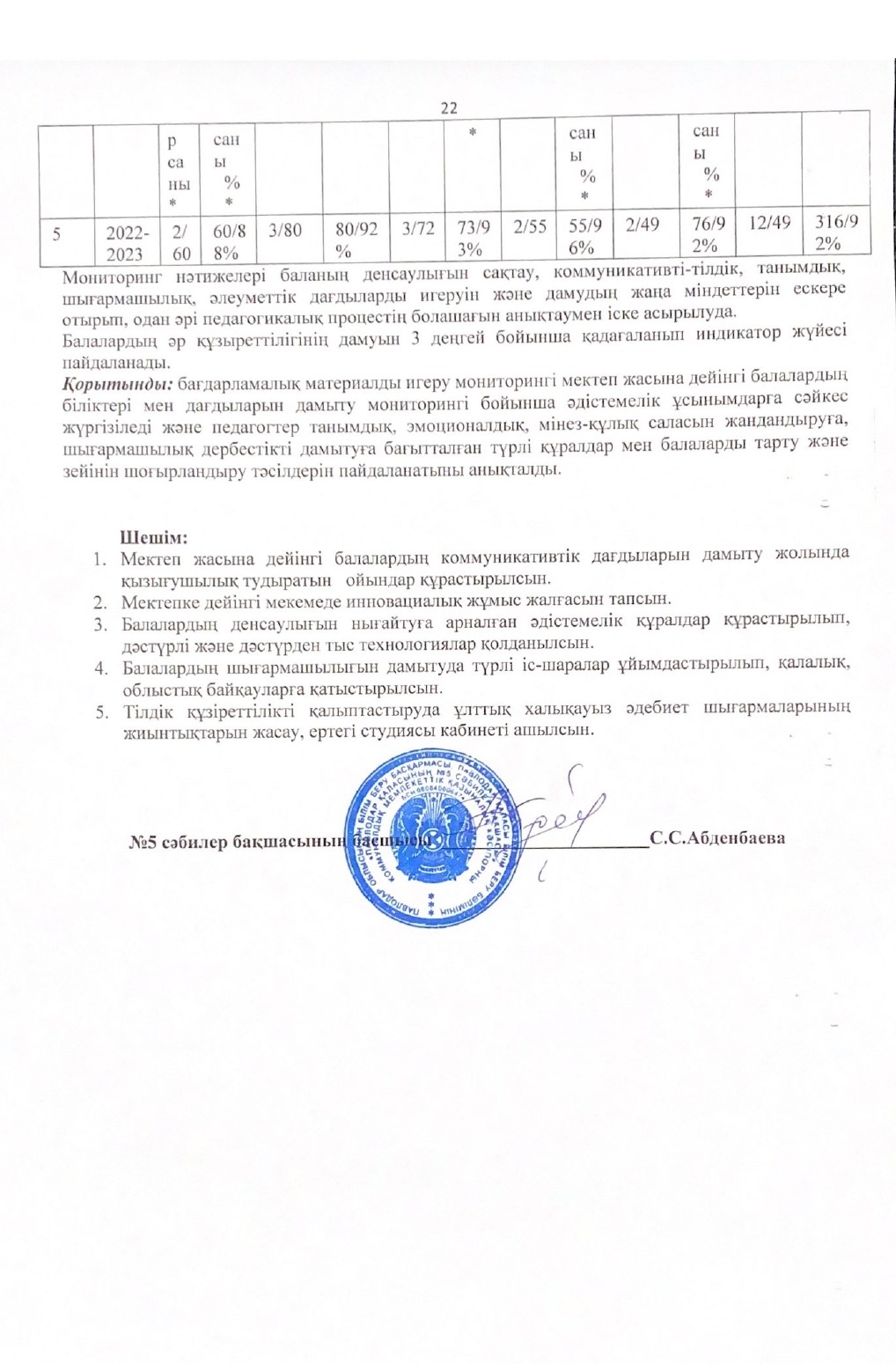 1-БӨЛІМІ   Жалпы мектепке ұйым туралы мәлімет1. Павлодар облысының бiлiм беру басқармасы, Павлодар қаласы бiлiм беру бөлiмiнiң “Павлодар қаласының №5 сәбилер бақшасы”коммуналдық мемлекеттiк қазыналық  кәсiпорны туралы  ақпараттық анықтама2.Жалпы мектепке дейінгі ұйым туралы мәлімет2-БӨЛІМІ   Мектепке дейінгі ұйымның кадрлық құрамы1. Педагогтердің сапалық құрамы2. Педагогтердің жас  құрамы3. Педагогтердің жұмыс өтілі туралы мәлімет4. Педагогтердің біліктілік деңгейі5. Педагогтердің біліктілігін арттыру туралы6 Кадрлар  құрамының тұрақтылығы7. Штаттық  кестеге сәйкес ұйымның  педагогтермен қамтылуы3-БӨЛІМІ  Мектепке дейінгі ұйымның балалар контингенті1. Ұйымдағы балалар контингенті2. Тәрбиеленушілердің  ұлттық  және жыныс құрамы бойынша мәлімет3. Т      3.Тәрбиеленушілердің жетістіктері4.         4.Балалардың денсаулығы туралы мәліметтер4-БӨЛІМІ      Әдістемелік  жұмыс1. ҚР Мемлекеттік жалпыға міндетті білім беру стандартын қолдану барысы2.Педагогтердің әзірлеген бағдарламалары мен әдістемелік құралдары5-БӨЛІМІ  Оқу-тәрбие жұмысы1. МДҰ жұмыс бағыты2. Педагогико-психологиялық коррекциялық жұмыстың нәтижесі3.Педагогтердің  халықаралық, республикалық, облыстық, қалалық сайыстарға қатысуы4.Педагогтердің құрмет  атақтары, ведомстволық және үкіметтік марапаттары5. БАҚ жарияланымдары6-БӨЛІМІ  Оқу-материалдық активтер1. Оқыту- материалдық активтер2. Оқу материалдарымен қамтамасыз ету7-БӨЛІМІ  Оқу және ғылыми зертханаларМектепке дейінгі мекеме кабинеттер8-БӨЛІМІ  Білім алушылардың білім сапасын бағалау9-БӨЛІМІ  Қосымшалар. Құрылтай құжаттарының көшірмелеріБарлық педагогтарБарлық педагогтар2022 – 2023(33)Жоғары санат / педагог-зерттеушіПедагогтар4Жоғары санат / педагог-зерттеуші%17%Бірінші санат / педагог-сарапшыПедагогтар8Бірінші санат / педагог-сарапшы%23%Екінші санат/педагог-модераторПедагогтар7Екінші санат/педагог-модератор%20%педагогПедагогтар14педагог%40/%Педагогтар2022 – 2023Барлық педагогтар3320 жастан 30 жасқа дейін14/40%31 жастан 40 жасқа дейін11/31%41 жастан 50 жасқа дейін5/20%51 жастан 60жасқа дейін3/9%61 жастан 63 жасқа дейінЖылдар2022- 2023Барлығы331 жылға дейін6/17%3 жылға дейін4/11%5 жылға дейін5/14%10 жылға дейін7/26%20 жылға дейін8/23%20 жылдан көп3/9%Барлық педагогтарБарлық педагогтар2022-2023Барлық педагогтарБарлық педагогтар33жоғары білімдіПедагогтар21жоғары білімді%60%оның ішінде мектепке дейінгі жоғары білімі барПедагогтар4оның ішінде мектепке дейінгі жоғары білімі бар%19%арнайы орта білімдіПедагогтар14арнайы орта білімді%40%оның ішінде мектепке дейінгі арнайы орта білімі барПедагогтар11оның ішінде мектепке дейінгі арнайы орта білімі бар%79%сырттай оқитындарПедагогтар2сырттай оқитындар%6%Бөлім2022-  2023(33)Жалпы саны23/71%Педагогтер10/29%№ р-нТақырыбыАтауыТәрбиешінің аты-жөні1"Мектепке дейінгі ұйымдардағы балаларға қатысты зорлық-зомбылықтың алдын алу"СертификатШабалова Асем Альбековна2"Мектепке дейінгі білім берудің жаңартылған мазмұны жағдайында тәрбиешінің қызметі"СертификатМусралина Каракоз Конысбаевна3"Мектепке дейінгі ұйымдағы менеджмент практикасы. Балаларды дамыту бағдары"СертификатАбденбаева Самал Суиндиковна4"Еңбек даулары , олардың туындау себептері, Келісу комиссиясында еңбек дауларын шешу тәртібіСертификатАбдығали Меруерт5Еңбек дамулары, олардың туындау себептері. Келісу комиссиясында еңбек дауларын шешу тәртібі"СертификатКазиева Гульмира Макайкызы6"Мектепке дейінгі білім беру ұйымдары педагогтерінің ойын құзыреттілігін дамыту"СертификатКазиева Гульмира Макайкызы7"Музыка" пәнін оқыту кезіндегі заманауи білім беру технологияларыСертификатАбдығали Меруерт8"Мектепке дейінгі білім беру ұйымдары педагогтерінің ойын құзыреттілігін дамыту"СертификатКапбасова Бактынур КимайденовнаКөрсеткіштер2022-2023Қабылданған педагогтер4Шығып кеткен педагогтер2Сонымен қатар:Сонымен қатар:Өз еркімен2Қаланың ішінде:Қаланың ішінде:Жалақыға көңіл толмайды0Көшкен уақытта0Басқа жұмысқа ауыстырылды.2Толық күнде оқыту0Денсаулығына байланысты0Еңбек тәртібін бұзған0Зейткенкерлікпен0Жалпы педагог6Жас құрамы2022 – 2023Топтар саны12Ерте жас2/60Кіші топ3/80Ортаңғы топ3/72Ересек топ2/55Мектепалды даярлық 5 – 6 жас2/49-Барлық балалар316Барлық бала саны20222023Ұлдар177 (56%)Қыздар139(44%)Барлық бала саны20222023Орыс10қырғыз-татар-қазақ306Аурулардың атауы2022-2023ЖРВ,ЖРА1028Бронхит38Бронх деміпесі-Пневмония7Ангина115Желшешек14Басқа арулар560Жарақаттар-Барлығы1762Көрсеткіш2022-2023Бала саны316Қатысу жоспары6038Нақты келген күндер3325Босатқан күндер2412Балалардың  орташа жылдық саны320Атауы2022-2023І топ218ІІ топ98ІІІ топ2IVтоп-Барлығы316№ р/нТақырыбыАтауыТәрбиешінің аты-жөні1Ата, әже және менАлғыс хатГадльжанов Данат2«Жауқазын» облыстық олимпиадасыСертификатАмангелді Ансар3«Жауқазын» облыстық олимпиадасыСертификатКайрғали Кайсар4Ата, әже және менАлғыс хатШайкова Айлин5«Бүлдіршін» фестиваліІІІ орынАскар Айым6«Ата, әже және мен» қалалық І орынШайкова Айлин7«Ата, әже және мен» облыстық І орынШайкова Айлин8«Ата, әже және мен» республикалық Шайкова Айлин9«Babyskills-2023»Сертификат Аскар Айым10«Babyskills-2023»Диплом- 3 орынАскар Айым№ р/нТақырыбыАтауыТәрбиешінің аты-жөні1Ата, әже және менАлғыс хатДостова Айгерим Балтабаевна2Мектепке дейінгі ұйымда интерактивті құмсалғышпен жұмыс формаларыСертификатКазиева Гульмира Макайкызы3Түнгі ертегілерМадақтамаМусралина Қаракоз Қонысбаевна4"Мой Казахстан" атты 17 облыстық шығармашылық конкурсСертификатДостова Айгерим Балтабаевна5Республикалық "Үздік тәрбиеші" олимпиадасыҚұрмет грамотасыМусралина Қаракоз Қонысбаевна6"Жарқын болашақ"СертификатАбдығали Меруерт7"Мамандығым мақтанышым"ДипломКазиева Гульмира Макайкызы8"Жаңартылған білім беру мазмұнындағы "Үздік мақала қаңтар-2022"ДипломАбдығали Меруерт9Республикалық "Үздік тәрбиеші" олимпиадасыСертификатМусралина Қаракоз Қонысбаевна10"Сарбаздар - ел қорғаны"ДипломАйдарханова Гулстан Мухитденовна11Республикалық "Үздік тәрбиеші" олимпиадасыЖолдамаМусралина Қаракоз Қонысбаевна12"Мұнара" интеллектуалды білім порталыДиплом, 2 орынМусралина Қаракоз Қонысбаевна13"Мой Казахстан" атты 17 облыстық шығармашылық конкурсСертификатАхметова Гульнар Сулейменовна14"Өрлеу Казахстан" "Мен дарынды баламын"Алғыс хатМусралина Қаракоз Қонысбаевна15"Бүлдіршін"ДипломАхметова Гульнар Сулейменовна16"Сарбаздар - ел қорғаны"ДипломНурахметова Нуршат Канатовна17Ата, әже және менАлғыс хатАйдарханова Гулстан Мухитденовна18"Білім айнасы"СертификатНурахметова Нуршат Канатовна19Педагогикалық идеялар панорамасыСертификатАхметова Гульнар Сулейменовна20Педагогикалық идеялар панорамасыСертификатАбдығали Меруерт21Педагогикалық идеялар панорамасыСертификатАхметова Гульнар Сулейменовна22Педагогикалық идеялар панорамасыСертификатМусралина Қаракоз Қонысбаевна23"Ұлттық өнер-ұрпаққа мұра"ДипломКазиева Гульмира Макайкызы24Республикалық "Үздік тәрбиеші" олимпиадасыДипломМусралина Қаракоз Қонысбаевна25"Мектеп жасына дейінгі балалармен жұмыстағы инновациялық тәсілдерСертификатАбдығали Меруерт26"Ustaz tilegi"СертификатМусралина Қаракоз Қонысбаевна27Мамандыққа ену , "Интеграция "Негізінде жаңартылған мазмұн жағдайында педагогикалық процесті жобалау"СертификатАхметова Гульнар Сулейменовна28Бақша басшысынан алғысАлғыс хатМусралина Қаракоз Қонысбаевна29"Өлең - сөздің патшасы"ДиплломМусралина Қаракоз Қонысбаевна30"22 Наурыз - ұлыстың ұлы күні"Алғыс хатБукатаева Багизат Калымовна31"Мой Казахстан" атты 17 облыстық шығармашылық конкурсСертификатАльменбаева Багтыгуль Абаевна32"Менің Қазақстаным" атты 17 облыстық шығармашылық конкурсСертификатКазиева Гульмира Макайкызы33"Менің Қазақстаным" атты 17 облыстық шығармашылық конкурсСертификатБукатаева Багизат Калымовна34Педагогикалық идеялар панорамасыСертификатБукатаева Багизат Калымовна35"Асық ойындары арқылы балалардың танымдық қабілеттерін дамыту"КуәлікКазиева Гульмира Макайкызы36"Мен әлемді бейнелеймін"СертификатАльменбаева Багтыгуль Абаевна37Ата, әже және менДиплом, 1 дәрежеліАйдарханова Гулстан Мухитденовна, тәрбиеленуші Шайкова Айлин38"Тәуелсіздік тұғырым"МадақтамаКазиева Гульмира Макайкызы39"9 мамыр-ұлы жеңіс күні"МадақтамаМусралина Қаракоз Қонысбаевна40Ұстаздар күніне алғысАлғыс хатМусралина Қаракоз Қонысбаевна41"Менің Қазақстаным" атты 17 облыстық шығармашылық конкурсСертификатАйдарханова Гулстан Мухитденовна42"Білім айнасы"СертификатАйдарханова Гулстан Мухитденовна43"Мектепке дейінгі ұйымдарда жаңа технологияларды қолдану тиімділігі"СертификатАбдығали Меруерт44"Интеграция негізінде жаңартылған мазмұн жағдайында педагогикалық процесті жобалау"СертификатДостова Айгерим Балтабаевна458-наурыз Халықаралық әйелдер күніне білім бөлімінен алғыс хатАлғыс хатАхметова Гульнар Сулейменовна46Біз-Қазақстан Тәуелсіздігінің құрдасымыз"Алғыс хатМусралина Қаракоз Қонысбаевна47"Салауатты өмір-көтеріңкі көңіл"МадақтамаКазиева Гульмира Макайкызы48"Сарбаздар -ел қорғаны"Диплом№5 сәбилер бақшасы49Дьенеш блоктарын қолдану арқылы балалардың логикалық ойлау қабілеттерін дамытуГазетте баспаМусралина Қаракоз Қонысбаевна№Жас топтарыҚолданылған инновациялық технологиялар1Кіші топтарДенсаулық сақтау технологияларыМнемотехникаДьенеш блоктары2Ортаңғы топтарДьенеш блоктарыМ.МонтессориДенсаулық сақтау технологияларыСын тұрғысынан ойлау3Ересек топтарМ.МонтессориTRIZ элементтеріМнемоникалық технологияДенсаулық сақтау технологияларыЗерттеу технологиясыЖобалық әрекеттерСын тұрғысынан ойлау4Мектепалды топтарЛуллия шеңберлеріЕртегі терапеясыКөрнекі модельдеу әдісіДьенеш блоктарыЭйлер шеңберлеріЗерттеу технологиясыДенсаулық сақтау технологияларыЖобалық әрекеттерСын тұрғысынан ойлауЖылдар20222023Жас мамандар6МарапаттарСаны2022 – 2023 оқу жылыСаныПавлодар қаласының білім беру бөлімі , Адал еңбегі мен жоғарғы кәсіптілігі және білім беру жүйесін дамытуға қосқан үлесі үшінМадақтамаПавдлодар облысының білім беру басқармасы білім беру жүйесін дамытуға қосқан үлесі үшінАлғыс хатКөрсеткіштер2022 - 2023Балалар саныБір балаға топтық бөлменің ауданы2,2Бір балаға арналған жатын бөлменің ауданы2,2Бір балаға қабылдау бөлмесінің ауданы0,99Кабинет атауы2022-2023Дене шынықтыру залы107,9 кв.мМузыкалық зал136,8 кв.мБассейн34,8 кв.мХореография41,6 кв.мИЗО11,7 кв.мОрыс тілі17,4 кв.мЛогопед кабинеті17,3 кв.мПсихолог кабинеті14,8 кв.мӘдіскер кабинеті27,6 кв.мМедициналық блок( медбике/ кабинеті/оқшалау бөлмесі/ /оқшалау алды/ санитарлық бөлмефизио кабинеті14,5/5/6,1/3,927Ас бөлмесі43,5Кір жуу бөлмесі46,1Қаражат көлемі2022-2023Кітап қоры-Жиhаз-Ойыншықтар300 000ТСО-№ р/ нОқу жылдарыМектепке дейінгі жасМектепке дейінгі жасМектепке дейінгі жасМектепке дейінгі жасМектепке дейінгі жасМектепке дейінгі жасМектепке дейінгі жасМектепке дейінгі жасМектепалды топтарМектепалды топтарМектепалды топтарМектепалды топтарМектепалды топтарМектепалды топтарМектепалды топтарМектепалды топтарМектепалды топтарМектепалды топтарМектепалды топтарЕрте жас (1-жастан бастап )Ерте жас (1-жастан бастап )Ерте жас (1-жастан бастап )Кіші  тобы  (2 жастан бастап)Кіші  тобы  (2 жастан бастап)Кіші  тобы  (2 жастан бастап)Ортаңғы  «А» тобы (3 жастан бастап)Ортаңғы  «А» тобы (3 жастан бастап)Ортаңғы  «А» тобы (3 жастан бастап)Ортаңғы  «А» тобы (3 жастан бастап)Ересек «А» тобы (4 жастан бастап)Ересек «А» тобы (4 жастан бастап)Ересек «А» тобы (4 жастан бастап)Мектепке дейінгі жас тобы (5 жастан бастапМектепке дейінгі жас тобы (5 жастан бастапМектепке дейінгі жас тобы (5 жастан бастапБарлығы % қамтылғанБарлығы % қамтылғанБарлығы % қамтылғанБарлығы % қамтылғанТоптар саны/ балалаДағдыларықамтыған балаларДағдыларықамтыған балаларТоптар саны/ балалар саныДағдылары қамтыған балалар саны%*Дағдылары қамтыған балалар саны%*Топтар саны/ балалар саныКол-во детей, освоив. навыки%Кол-во детей, освоив. навыки%Кол-во детей, освоив. навыки%Топтар саны/ балалар саны *Дағдылары қамтыған балаларДағдылары қамтыған балаларТоптар саны/ балалар саны *Дағдылары қамтыған балаларДағдылары қамтыған балаларТоптар саны/ балалар саны *Дағдылары қамтыған балалар саны%*